米沢少年少女発明クラブニュース　2016.7.9　プラスチックを学ぼう　チャレコン　工学部会館3F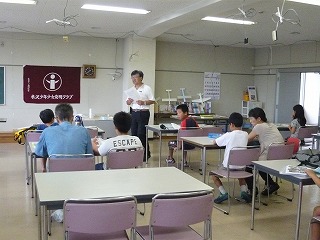 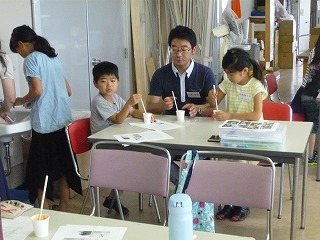 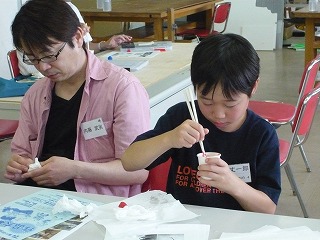 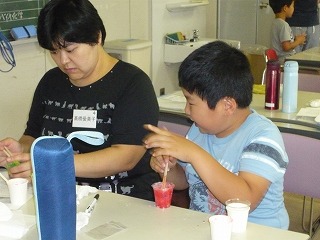 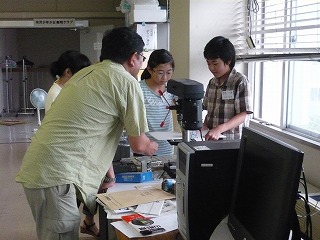 